NORTHERN THERAPEUTICS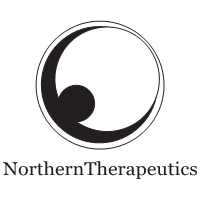 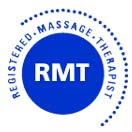 Confidential Patient History Form                               Registered Massage TherapyName	 ________________________________________    Occupation  __________________________________Date of Birth  __________________________________( day / month / year )Mailing Address       					Phone (H)__________________________________        ______________________________________			(W) _________________________________ ______________________________________		            (C) _______________________________________________________________________Postal Code__________________________________                   Preferred location of contact:E-mail	____________________________________________           _________________________________Care Card __________________________________   Referring Doctor	_______________________________How did you hear about Northern Therapeutics Massage Therapy Clinic?________________________________________________________________________________________________Why are you seeking Massage Therapy today?________________________________________________________________________________________________ Are you currently involved in an active ICBC or WCB claim?	Yes	NoPlease answer the following questions about your current condition and symptoms:Describe your current condition: __________________________________________________________________________________ Is this new for you? _______________  If not, how often have you experienced this? ________________ How did it start? ________________________________________________________	When did it start? ______________________ What is your current level of discomfort?	Slight	1 2 3 4 5 6 7 8 9 10	Severe	N/A What is your discomfort at its worst?	  Slight	  1 2 3 4 5 6 7 8 9 10	Severe	N/AApproximately when was it last at its worst? _____________________________________________________ Is there a time during the day when your symptoms are worse? __________________________________ What do you do to try to alleviate your condition? ___________________________________________ Does it work for you? _________________________   What makes it worse? __________________________ If any, what medications are you taking for your condition? __________________________________ Have you received a diagnosis from a doctor? __________________________________________________Please indicate on the diagram the nature of your symptoms, using the symbols indicated: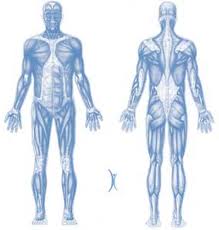           Aching	O       Burning	#           Stabbing	X        Shooting                 Numbness and Tingling      ~~ List any Activities, Sports, Hobbies(ie. Jogging, Hockey, Crafts, Computer, etc)___________________________________________________ ___________________________________________________ ___________________________________________________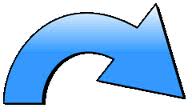 Please indicate with a C for Current and P for Past conditions that you have or had:__  High Blood Pressure          __  Dizziness                   __  Bruising                        __  Crohns/Colitis__  Heart Conditions               __  Fainting                   __  Cold hands/feet        __  Constipation__  Shortness of Breath           __  Weakness               __  Varicose veins            __  Diarrhea__  Headaches                      __  Concussions             __  Cancer                       __  Epilepsy__  Tinnitus                              __  Depression                __  Arthritis                        __  Parkinson’s__  Jaw pain                          __  Fatigue                      __  HIV/AIDS                     __  MS__  Fractures                          __  Allergies                    __  Diabetes                     __  Scoliosis__  Dislocations                     __  Sinus trouble             __  Osteoporosis              __  Stroke __  Artificial Joints	             __  Blurry vision               __  Skin conditions            __  AnxietyAre you satisfied with your current: (1 = not at all, 5 = completely satisfied)Ability to work	 1  2  3  4  5                 Hours of sleep per night (approx.) _________Level of exercise	 1  2  3  4  5                 Number of meals you regularly eat per day _________Diet                           1  2  3  4  5                 Number of times you exercise per week _________Sleeping patterns    1  2  3  4  5Energy level             1  2  3  4  5Emotional status      1  2  3  4  5   Do you: Wear orthotics?                        Yes	No          If yes, what for? __________________________Wear a dental appliance?     Yes	No          If yes, what for? __________________________Sleep on your	 Back	      Side        StomachPlease list any major accidents, illnesses or medical procedures. ________________________________________________________________________________________________ ________________________________________________________________________________________________________________________________________________________________________________________________Do you take any medications, herbal supplements or vitamins/minerals?Please list: 						     Reason:_________________________________________         _________________________________________ _________________________________________         __________________________________________________________________________________         _________________________________________Are you currently receiving treatment from any of the following health professionals?Doctor___	Naturopath___	Chiropractor___	Physiotherapist___	Acupuncturist___ Have you had massage therapy before? ______________	If yes, when? ___________________________ What for? ___________________________________Please Note: Your appointment time has been reserved for you. In courtesy of your therapist & fellow patients, we ask that you provide us with 24 hours notice of cancellation, or the appointment fee will be charged. Payment for all treatment, whether private or insured, is ultimately the responsibility of the patient.I give permission for the clinic to leave messages regarding appointments at any of the contact numbers I have provided above.The information on this form is correct to the best of my knowledge and provides an accurate summary of my past and present medical status. I hereby give my consent to receive massage therapy at Northern Therapeutics and I assume the financial responsibility for all treatments I receive.Patient (or guardian) signature _________________________	Date: ____________________________